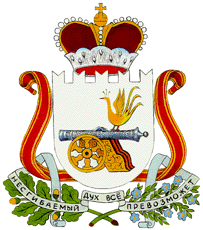 Р Е Ш Е Н И Еот 09 апреля 2024 года                                                                                                 № 8Об утверждении проекта отчета об исполнении бюджета муниципального образования  Катынского сельского поселения Смоленского района Смоленской области за 2023 год Статья 11. Утвердить проект отчета об исполнении бюджета муниципального образования Катынского сельского поселения Смоленского района Смоленской области за 2023 год по доходам в сумме 25 665,9тыс. рублей, по расходам в сумме 26 466,9 тыс. рублей с превышением расходов над доходами (дефицит бюджета муниципального образования Катынского сельского поселения Смоленского района Смоленской области) в сумме 801,0 тыс. рублей.Статья 2Утвердить показатели:          1. доходов бюджета муниципального образования Катынского сельского поселения Смоленского района Смоленской области за 2023 год по кодам классификации доходов бюджетов согласно приложению № 1 к настоящему решению;          2. расходов бюджета муниципального образования Катынского сельского поселения Смоленского района Смоленской области за 2023 год по ведомственной структуре расходов бюджетов согласно приложению № 2 к настоящему решению;3. расходов бюджета муниципального образования Катынского сельского поселения Смоленского района Смоленской области за 2023 год по разделам и подразделам классификации расходов бюджетов согласно приложению № 3 к настоящему решению;4. источников финансирования дефицита бюджета муниципального образования Катынского сельского поселения Смоленского района Смоленской области за 2023 год по кодам классификации источников финансирования дефицита бюджетов согласно приложению № 4 к настоящему решению.Статья 3Настоящее решение опубликовать в газете «Сельская правда». Статья 4Настоящее решение вступает в силу с момента официального опубликования. Глава муниципального образованияКатынского сельского поселенияСмоленского района Смоленской области                               В.Э.ТрусовПриложение 1к решению Совета депутатов Катынского сельского поселения Смоленского района Смоленской области от «09» апреля 2024года № 8«Об утверждении проекта отчета об  исполнении бюджета муниципального образования Катынского сельского поселения Смоленского района Смоленской области за 2023год»Приложение 2к решению Совета депутатов Катынского сельского поселения Смоленского района Смоленской области от «09» апреля 2024года № 8«Об утверждении проекта отчета об  исполнении бюджета муниципального образования Катынского сельского поселения Смоленского района Смоленской области за 2023год»Расходы бюджета муниципального образования Катынского сельского поселения Смоленского района Смоленской области за 2023 год по ведомственной структуре расходов бюджетовтыс.руб.Приложение 3к решению Совета депутатов Катынского сельского поселения Смоленского района Смоленской области от «09» апреля 2024года № 8«Об утверждении проекта отчета об  исполнении бюджета муниципального образования Катынского сельского поселения Смоленского района Смоленской области за 2023год»Расходы бюджета муниципального образования Катынского сельского поселения Смоленского района Смоленской области за 2023 год по разделам и подразделам классификации расходов бюджетов	     тыс.руб.Приложение 4к решению Совета депутатов Катынского сельского поселения Смоленского района Смоленской области от «09» апреля 2024года № 8«Об утверждении проекта отчета об  исполнении бюджета муниципального образования Катынского сельского поселения Смоленского района Смоленской области за 2023год»Источники финансирования дефицита бюджета муниципального образования Катынского сельского поселения Смоленского района Смоленской области в 2023 году по кодам классификации  источников финансирования дефицита бюджетов                                                                                                                           тыс.руб.СОВЕТ ДЕПУТАТОВ КАТЫНСКОГО  СЕЛЬСКОГО     ПОСЕЛЕНИЯ СМОЛЕНСКОГО  РАЙОНА СМОЛЕНСКОЙ ОБЛАСТИДоходы бюджета муниципального образования Катынского сельского поселения Смоленского района Смоленской области за 2023 год по кодам классификации доходов бюджетов тыс. руб.Наименование показателяВед.Разд.Ц.ст.Расх.Касс. расходНаименование показателяВед.Разд.Ц.ст.Расх.Касс. расход    Администрация Катынского сельского поселения Смоленского района Смоленской области9270000000000000000026 466,9      ОБЩЕГОСУДАРСТВЕННЫЕ ВОПРОСЫ927010000000000000006 484,5        Функционирование высшего должностного лица субъекта Российской Федерации и муниципального образования92701020000000000000858,7          Непрограммные направления деятельности муниципальных органов92701029900000000000858,7              Расходы на обеспечение деятельности органов местного самоуправления92701029900200140000858,7                Расходы на выплаты персоналу в целях обеспечения выполнения функций государственными (муниципальными) органами, казенными учреждениями, органами управления государственными внебюджетными фондами92701029900200140100858,7Расходы на выплаты персоналу государственных (муниципальных) органов92701029900200140120858,7 Фонд оплаты труда государственных (муниципальных) органов92701029900200140121660,5                    Взносы по обязательному социальному страхованию на выплаты денежного содержания и иные выплаты работникам государственных (муниципальных) органов92701029900200140129198,2        Функционирование Правительства Российской Федерации, высших исполнительных органов государственной власти субъектов Российской Федерации, местных администраций927010400000000000004 786,6          Непрограммные направления деятельности муниципальных органов927010499000000000004 786,6              Расходы на обеспечение деятельности органов местного самоуправления927010499005001400004 786,6                Расходы на выплаты персоналу в целях обеспечения выполнения функций государственными (муниципальными) органами, казенными учреждениями, органами управления государственными внебюджетными фондами927010499005001401003 304,6 Расходы на выплаты персоналу государственных (муниципальных) органов927010499005001401203 304,6 Фонд оплаты труда государственных (муниципальных) органов927010499005001401212 542,7                    Взносы по обязательному социальному страхованию на выплаты денежного содержания и иные выплаты работникам государственных (муниципальных) органов92701049900500140129761,9                Закупка товаров, работ и услуг для обеспечения государственных (муниципальных) нужд927010499005001402001 466,9                  Иные закупки товаров, работ и услуг для обеспечения государственных (муниципальных) нужд927010499005001402401 466,9  Прочая закупка товаров, работ и услуг927010499005001402441 223,2Закупка энергетических ресурсов92701049900500140247243,7Иные бюджетные ассигнования9270104990050014080015,0Уплата налогов, сборов и иных платежей9270104990050014085015,0                    Уплата иных платежей9270104990050014085315,0        Обеспечение деятельности финансовых, налоговых и таможенных органов и органов финансового (финансово-бюджетного) надзора9270106000000000000026,5          Непрограммные направления деятельности муниципальных органов9270106990000000000026,5              Иные межбюджетные трансферты из бюджетов сельских поселений в бюджет муниципального образования "Смоленский район" Смоленской области на решение вопросов местного значения927010699005П200200026,5                Межбюджетные трансферты927010699005П200250026,5Иные межбюджетные трансферты927010699005П200254026,5        Резервные фонды927011100000000000000,0          Резервный фонд927011181000000000000,0              Расходы за счет средств резервного фонда местной администрации927011181010277700000,0                Иные бюджетные ассигнования927011181010277708000,0                  Резервные средства927011181010277708700,0Другие общегосударственные вопросы92701130000000000000812,7          Непрограммные направления расходов в бюджетах муниципальных образований сельских поселений Смоленского района Смоленской области и бюджете муниципального образования "Смоленский район" Смоленской области92701138700000000000812,7              Мероприятия по оплате взносов на капитальный ремонт муниципального жилого фонда92701138700120840000769,4                Закупка товаров, работ и услуг для обеспечения государственных (муниципальных) нужд92701138700120840200769,4                  Иные закупки товаров, работ и услуг для обеспечения государственных (муниципальных) нужд92701138700120840240769,4 Прочая закупка товаров, работ и услуг92701138700120840244769,4              Обеспечение содержания, обслуживания и распоряжения объектами муниципальной собственности в муниципальном образовании9270113870012097000043,3                Закупка товаров, работ и услуг для обеспечения государственных (муниципальных) нужд9270113870012097020029,0                  Иные закупки товаров, работ и услуг для обеспечения государственных (муниципальных) нужд9270113870012097024029,0 Прочая закупка товаров, работ и услуг9270113870012097024429,0                Иные бюджетные ассигнования9270113870012097080014,3Уплата налогов, сборов и иных платежей9270113870012097085014,3                    Уплата налога на имущество организаций и земельного налога927011387001209708513,1Уплата прочих налогов, сборов9270113870012097085211,2      НАЦИОНАЛЬНАЯ ОБОРОНА92702000000000000000379,2        Мобилизационная и вневойсковая подготовка92702030000000000000379,2          Осуществление государственных полномочий в муниципальном образовании "Смоленский район" Смоленской области92702037800000000000379,2              Субвенции на осуществление первичного воинского учета, на территориях, где отсутствуют военные комиссариаты на территории муниципального образования92702037800151180000379,2                Расходы на выплаты персоналу в целях обеспечения выполнения функций государственными (муниципальными) органами, казенными учреждениями, органами управления государственными внебюджетными фондами92702037800151180100278,4                  Расходы на выплаты персоналу государственных (муниципальных) органов92702037800151180120278,4                    Фонд оплаты труда государственных (муниципальных) органов92702037800151180121214,9 Взносы по обязательному социальному страхованию на выплаты денежного содержания и иные выплаты работникам государственных (муниципальных) органов9270203780015118012963,4                Закупка товаров, работ и услуг для обеспечения государственных (муниципальных) нужд92702037800151180200100,8                  Иные закупки товаров, работ и услуг для обеспечения государственных (муниципальных) нужд92702037800151180240100,8 Прочая закупка товаров, работ и услуг92702037800151180244100,8      НАЦИОНАЛЬНАЯ ЭКОНОМИКА9270400000000000000014 198,6        Сельское хозяйство и рыболовство92704050000000000000167,4          Муниципальная программа "Развитие сельскохозяйственного производства на территории муниципального образования Катынского сельского поселения Смоленского района Смоленской области на 2023- 2026 годы"92704053500000000000167,4            Комплексы процессных мероприятий92704053540000000000167,4              Субсидии на подготовку проектов межевания земельных участков и на проведение кадастровых работ927040535401L5990000167,4                Закупка товаров, работ и услуг для обеспечения государственных (муниципальных) нужд927040535401L5990200167,4                  Иные закупки товаров, работ и услуг для обеспечения государственных (муниципальных) нужд927040535401L5990240167,4                    Закупка товаров, работ и услуг для обеспечения государственных (муниципальных) нужд в области геодезии и картографии вне рамок государственного оборонного заказа927040535401L5990245167,4        Водное хозяйство9270406000000000000011 005,0          Муниципальная программа "Охрана окружающей среды в муниципальном образовании Катынское сельское поселение Смоленского района Смоленской области на 2022-2023 годы"9270406340000000000011 005,0            Комплекс процессных мероприятий9270406344000000000011 005,0              Субсидии на реализацию государственных программ субъектов Российской Федерации в области использования и охраны водных объектов927040634401L065000011 005,0                Закупка товаров, работ и услуг для обеспечения государственных (муниципальных) нужд927040634401L065020011 005,0                  Иные закупки товаров, работ и услуг для обеспечения государственных (муниципальных) нужд927040634401L065024011 005,0                    Закупка товаров, работ, услуг в целях капитального ремонта государственного (муниципального) имущества927040634401L065024311 005,0Дорожное хозяйство (дорожные фонды)927040900000000000002 948,7          Непрограммные направления расходов в бюджетах муниципальных образований сельских поселений Смоленского района Смоленской области и бюджете муниципального образования "Смоленский район" Смоленской области927040987000000000002 948,7              Мероприятия направленные на содержание, совершенствование и развитие сети автомобильных дорог927040987001208000002 948,7                Закупка товаров, работ и услуг для обеспечения государственных (муниципальных) нужд927040987001208002002 948,7                  Иные закупки товаров, работ и услуг для обеспечения государственных (муниципальных) нужд927040987001208002402 948,7 Прочая закупка товаров, работ и услуг927040987001208002442 948,7        Другие вопросы в области национальной экономики9270412000000000000077,5          Непрограммные направления расходов в бюджетах муниципальных образований сельских поселений Смоленского района Смоленской области и бюджете муниципального образования "Смоленский район" Смоленской области9270412870000000000077,5              Мероприятия по землепользованию и землеустройству9270412870012088000077,5                Закупка товаров, работ и услуг для обеспечения государственных (муниципальных) нужд9270412870012088020077,5                  Иные закупки товаров, работ и услуг для обеспечения государственных (муниципальных) нужд9270412870012088024077,5Прочая закупка товаров, работ и услуг927041287001208802440,0                    Закупка товаров, работ и услуг для обеспечения государственных (муниципальных) нужд в области геодезии и картографии вне рамок государственного оборонного заказа9270412870012088024577,5      ЖИЛИЩНО-КОММУНАЛЬНОЕ ХОЗЯЙСТВО927050000000000000005 154,7        Коммунальное хозяйство927050200000000000001 233,0          Резервный фонд9270502810000000000096,0              Расходы за счет средств резервного фонда местной администрации9270502810102777000096,0                Закупка товаров, работ и услуг для обеспечения государственных (муниципальных) нужд9270502810102777020096,0                  Иные закупки товаров, работ и услуг для обеспечения государственных (муниципальных) нужд9270502810102777024096,0Прочая закупка товаров, работ и услуг9270502810102777024496,0          Непрограммные направления расходов в бюджетах муниципальных образований сельских поселений Смоленского района Смоленской области и бюджете муниципального образования "Смоленский район" Смоленской области927050287000000000001 137,0              Мероприятия по выравниванию выпадающих доходов и прочие мероприятия в сфере жилищно - коммунального хозяйства927050287001208500001 137,0                Закупка товаров, работ и услуг для обеспечения государственных (муниципальных) нужд92705028700120850200227,4                  Иные закупки товаров, работ и услуг для обеспечения государственных (муниципальных) нужд92705028700120850240227,4Прочая закупка товаров, работ и услуг92705028700120850244227,4                Иные бюджетные ассигнования92705028700120850800909,6                  Субсидии юридическим лицам (кроме некоммерческих организаций), индивидуальным предпринимателям, физическим лицам - производителям товаров, работ, услуг92705028700120850810909,6                    Субсидии на возмещение недополученных доходов и (или) возмещение фактически понесенных затрат в связи с производством (реализацией) товаров, выполнением работ, оказанием услуг92705028700120850811909,6        Благоустройство927050300000000000003 921,7          Непрограммные направления расходов в бюджетах муниципальных образований сельских поселений Смоленского района Смоленской области и бюджете муниципального образования "Смоленский район" Смоленской области927050387000000000003 921,7              Мероприятия направленные на прочее благоустройство92705038700120810000921,1                Закупка товаров, работ и услуг для обеспечения государственных (муниципальных) нужд92705038700120810200921,1                  Иные закупки товаров, работ и услуг для обеспечения государственных (муниципальных) нужд92705038700120810240921,1                    Прочая закупка товаров, работ и услуг92705038700120810244921,1              Мероприятия по содержанию мест захоронения92705038700120820000406,3                Закупка товаров, работ и услуг для обеспечения государственных (муниципальных) нужд92705038700120820200406,3                  Иные закупки товаров, работ и услуг для обеспечения государственных (муниципальных) нужд92705038700120820240406,3 Прочая закупка товаров, работ и услуг92705038700120820244406,3              Мероприятия по содержанию и обслуживанию уличного освещения927050387001208600002 594,4                Закупка товаров, работ и услуг для обеспечения государственных (муниципальных) нужд927050387001208602002 594,4                  Иные закупки товаров, работ и услуг для обеспечения государственных (муниципальных) нужд927050387001208602402 594,4Прочая закупка товаров, работ и услуг92705038700120860244522,6Закупка энергетических ресурсов927050387001208602472 071,7      СОЦИАЛЬНАЯ ПОЛИТИКА92710000000000000000249,8        Пенсионное обеспечение92710010000000000000249,8          Непрограммные направления деятельности муниципальных органов92710019900000000000249,8              Доплаты к пенсиям муниципальных служащих и других публично - нормативные расходов в муниципальном образовании92710019900801730000249,8                Социальное обеспечение и иные выплаты населению92710019900801730300249,8                  Публичные нормативные социальные выплаты гражданам92710019900801730310249,8                    Иные пенсии, социальные доплаты к пенсиям92710019900801730312249,8ВСЕГО РАСХОДОВ:ВСЕГО РАСХОДОВ:ВСЕГО РАСХОДОВ:ВСЕГО РАСХОДОВ:ВСЕГО РАСХОДОВ:26 466,9Наименование показателяРазд.Касс. расход    ОБЩЕГОСУДАРСТВЕННЫЕ ВОПРОСЫ01006 484,5      Функционирование высшего должностного лица субъекта Российской Федерации и муниципального образования0102858,7      Функционирование Правительства Российской Федерации, высших исполнительных органов государственной власти субъектов Российской Федерации, местных администраций01044 786,6      Обеспечение деятельности финансовых, налоговых и таможенных органов и органов финансового (финансово-бюджетного) надзора010626,5      Резервные фонды01110,0      Другие общегосударственные вопросы0113                      812,7    НАЦИОНАЛЬНАЯ ОБОРОНА0200379,2      Мобилизационная и вневойсковая подготовка0203379,2    НАЦИОНАЛЬНАЯ БЕЗОПАСНОСТЬ И ПРАВООХРАНИТЕЛЬНАЯ ДЕЯТЕЛЬНОСТЬ03000,0      Защита населения и территории от чрезвычайных ситуаций природного и техногенного характера, пожарная безопасность03100,0    НАЦИОНАЛЬНАЯ ЭКОНОМИКА040014 198,6     Сельское хозяйство и рыболовство0405                      167,4      Водное хозяйство0406                 11 005,0      Дорожное хозяйство (дорожные фонды)04092 948,7      Другие вопросы в области национальной экономики041277,5    ЖИЛИЩНО-КОММУНАЛЬНОЕ ХОЗЯЙСТВО05005 154,8      Жилищное хозяйство05010,0      Коммунальное хозяйство05021 233,0      Благоустройство05033 921,8    СОЦИАЛЬНАЯ ПОЛИТИКА1000249,8      Пенсионное обеспечение1001249,8      ФИЗИЧЕСКАЯ КУЛЬТУРА И СПОРТ11000,0      Физическая культура и спорт11010,0ВСЕГО РАСХОДОВ:ВСЕГО РАСХОДОВ:26 466,9Наименование  показателяКод источника финансирования по бюджетнойКассовое исполнениеИсточники финансирования дефицита бюджета - всегоx801,0в том числе:источники внутреннего финансирования бюджетаx-из них:источники внешнего финансирования бюджетаx-из них:Изменение остатков средств000 01 00 00 00 00 0000 000801,0увеличение остатков средств, всего000 01 05 00 00 00 0000 500-26 536,9  Увеличение прочих остатков средств бюджетов927 01 05 02 00 00 0000 500-26 536,9  Увеличение прочих остатков денежных средств бюджетов927 01 05 02 01 00 0000 510-26 536,9  Увеличение прочих остатков денежных средств бюджетов сельских поселений927 01 05 02 01 10 0000 510-26 536,9уменьшение остатков средств, всего000 01 05 00 00 00 0000 60027 337,9  Уменьшение прочих остатков средств бюджетов927 01 05 02 00 00 0000 60027 337,9  Уменьшение прочих остатков денежных средств бюджетов927 01 05 02 01 00 0000 61027 337,9  Уменьшение прочих остатков денежных средств бюджетов сельских поселений927 01 05 02 01 10 0000 61027 337,9